Załącznik nr 1 do wniosku 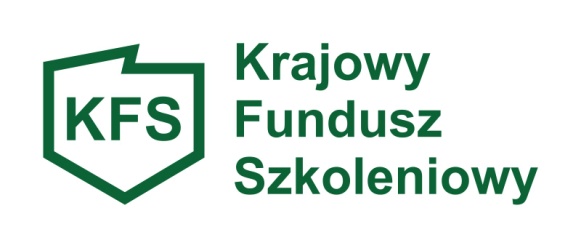 o dofinansowanie kształcenia ustawicznego w ramach Krajowego Funduszu Szkoleniowego …………………………………………….Pieczęć firmowa WnioskodawcyOŚWIADCZENIE WNIOSKODAWCYŚwiadomy odpowiedzialności karnej za złożenie fałszywego oświadczenia, o której mowa w art. 233 § 1 Kodeksu Karnego, oświadczam w imieniu swoim lub podmiotu, który reprezentuję, co następuje:Prowadzę/nie prowadzę* działalności gospodarczej, zgodnie z art. 3 ustawy z dnia 6 marca 2018r. Prawo przedsiębiorców.Zatrudniam/nie zatrudniam* pracowników.Zalegam/nie zalegam* w dniu złożenia wniosku z wypłacaniem wynagrodzeń pracownikom oraz z opłacaniem należnych składek na ubezpieczenia społeczne, ubezpieczenia zdrowotne, Fundusz Pracy, Fundusz Gwarantowanych Świadczeń Pracowniczych  oraz Fundusz Emerytur Pomostowych.Zalegam/nie zalegam* w dniu złożenia wniosku z opłacaniem innych danin publicznych.Posiadam/nie posiadam* w dniu złożenia wniosku nieuregulowanych  w terminie zobowiązań cywilnoprawnych.Byłem(am) / nie byłem(am)* karany(a) zakazem dostępu do środków, o których mowa  w art. 5 ust. 3 pkt 1 i 4 ustawy z dnia 27 sierpnia 2009r, o finansach publicznych (Dz. U. z 2017r. poz. 2077, z późn. zm.).Toczy się / nie toczy się*  w stosunku do mnie postępowanie upadłościowe lub likwidacyjne.Ubiegam/nie ubiegam się o środki na kształcenie tych samych pracowników objętych niniejszym wnioskiem w innych urzędach pracy. W okresie 2 lat przed złożeniem wniosku byłem/nie byłem* karany za przestępstwo przeciw obrotowi gospodarczemu, w rozumieniu ustawy 
z dnia 6 czerwca 1997 r. – Kodeks karny lub ustawy z dnia 28 października 2002 r. o odpowiedzialności podmiotów zbiorowych za czyny zabronione pod groźbą kary.Pracownicy planowani do objęcia kształceniem ustawicznym w ramach Krajowego Funduszu Szkoleniowego na dzień złożenia wniosku 
są zatrudnieni na umowę o pracę oraz będą pracownikami przez okres trwania ich kształcenia.Zobowiązuję się do utrzymania od dnia złożenia wniosku przez cały okres obowiązywania umowy statusu pracodawcy 
w rozumieniu art. 3 ustawy z dnia 26 czerwca 1974r. – Kodeks Pracy, Spełniam warunki/nie spełniam warunków* o których mowa w Rozporządzeniu MPiPS z dnia 14 maja 2014r  w sprawie przyznawania środków z Krajowego Funduszu Szkoleniowego (Dz. U. z 2018r  poz. 117). Podlegam stosowaniu /nie podlegam stosowaniu* przepisów, Rozporządzenia Komisji (UE) Nr 1407/2013 z dnia 18.12.2013 r. w sprawie zastosowania art. 107 i 108 Traktatu o funkcjonowaniu Unii Europejskiej do pomocy de minimis (Dz. Urz. UE L 352 z 24.12.2013 r.).Podlegam stosowaniu /nie podlegam stosowaniu* przepisów, Rozporządzenia Komisji (UE) Nr 1408/2013 z dnia 18.12.2013 r. w sprawie zastosowania art. 107 i 108 Traktatu o funkcjonowaniu Unii Europejskiej do pomocy de minimis w sektorze rolnym (Dz. Urz. UE L 352 z 24.12.2013 r.).Podlegam stosowaniu /nie podlegam stosowaniu* przepisów, Rozporządzenia Komisji (UE) Nr 717/2014 z dnia 27.06.2014 r. w sprawie zastosowania art. 107 i 108 Traktatu o funkcjonowaniu Unii Europejskiej do pomocy de minimis w sektorze rybołówstwa i akwakultury (Dz. Urz. UE L 352 z 24.12.2013 r.). Jestem/nie jestem* powiązany osobowo lub kapitałowo z usługodawcą świadczącym usługę kształcenia ustawicznego. Jestem świadomy(a), że kształcenie ustawiczne pracowników i pracodawcy w ramach KFS jest finansowane ze środków publicznych 
i w związku z tym podlega szczególnym zasadom rozliczania.Oświadczam, że dane zawarte we wniosku są zgodne z prawdą. Zobowiązuję się do niezwłocznego powiadomienia Miejskiego Urzędu Pracy w Płocku jeżeli w okresie od dnia złożenia wniosku do dnia podpisania umowy zmianie ulegnie stan prawny lub faktyczny wskazany w dniu złożenia wniosku.Zobowiązuję się do niezwłocznego powiadamiania o możliwości przekroczenia granic dopuszczalnej pomocy do dnia zawarcia umowy.Zobowiązuję się do złożenia w dniu podpisania umowy dodatkowego oświadczenia o uzyskanej pomocy, jeżeli w okresie 
od dnia złożenia wniosku do dnia podpisania umowy z Miejskim Urzędem Pracy w Płocku otrzymam pomoc publiczną.Znam i rozumiem przepisy wspólnotowe i krajowe dotyczące pomocy publicznej dla przedsiębiorców.Zapoznałem się z Zasadami przyznawania pracodawcy środków  z Krajowego Funduszu Szkoleniowego obowiązującymi 
w MUP w Płocku w 2019r. i zobowiązuję się ich przestrzegać.                                        ………………………………………                                                              ……………………..………………………………………………….                                                                                                                                   /miejscowość, data/                                                                                            /podpis i pieczątka Pracodawcy lub osoby upoważnionej                                                                                                                                                                do reprezentowania Pracodawcy/*niepotrzebne skreślić 